NATIONAL ASSEMBLY QUESTION FOR WRITTEN REPLYQUESTION NUMBER: 2856 of 2015 DATE OF PUBLICATION:  07 AUGUST 2015Mr G R Davis (DA) to ask the Minister of Communications:Did her department set up an SABC Task Team; if so, (a) who did the task team comprise, (b) what is the mandate of the task team, (c) on what date was the task team set up, (d) what amount did her department spend on the specified task team and (e) what were the findings of the task team?                                                                                                                     NW3329EREPLY: MINISTER OF COMMUNICATIONSThe department did not set up a SABC Task Team. MR NN MUNZHELELEDIRECTOR GENERAL [ACTING]DEPARTMENT OF COMMUNICATIONSDATE:MS AF MUTHAMBI (MP)MINISTER OF COMMUNICATIONSDATE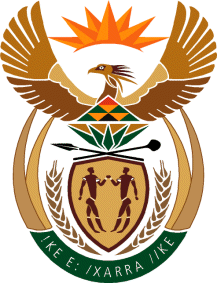 MINISTRY: COMMUNICATIONS
REPUBLIC OF SOUTH AFRICAPrivate Bag X 745, Pretoria, 0001, Tel: +27 12 473 0164   Fax: +27 12 473 0585Tshedimosetso House,1035 Francis Baard Street, Tshedimosetso House, Pretoria, 1000